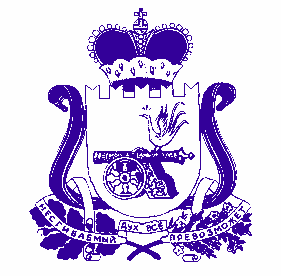 АДМИНИСТРАЦИЯ  муниципального  образования«Духовщинский  район»  Смоленской  областиРАСПОРЯЖЕНИЕот 15.09.2021  №  198-рВнести в перечень массовых социально значимых муниципальных услуг, подлежащих переводу в электронный формат на территории муниципального образования «Духовщинский район» Смоленской области, утвержденный распоряжением Администрации муниципального образования «Духовщинский район» Смоленской области от 21.07.2021 № 150-р (в редакции распоряжения Администрации муниципального образования «Духовщинский район» Смоленской области от  27.08.2021 № 174-р),  изменение, исключив пункт 40.  О внесении изменения в перечень массовых социально значимых муниципальных услуг, подлежащих переводу в электронный формат 
на территории муниципального образования «Духовщинский район» Смоленской областиГлава муниципального образования «Духовщинский район»Смоленской областиБ.В. Петифоров